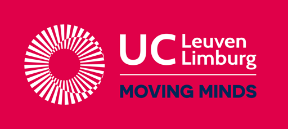 Werkblad PHET: Wat beïnvloedt de concentratie? Surf naar onderstaande link en vul de volgende vragen in. https://phet.colorado.edu/sims/html/molarity/latest/molarity_all.htmlOnderzoeksvraag 1: Welke grootheden zijn belangrijk voor de concentratie? 

Kijk goed naar de simulatie van bovenstaande link. Bestudeer wat er allemaal op je scherm staat. 
Welke grootheden vinden we terug die belangrijk zijn voor de concentratie? 
____________________________________________________________________________________________________________________________________________________________________Onderzoeksvraag 2: Welke verband is het tussen het volume en de concentratie?  Maak het volume eens zeer groot. Wat gebeurt het met de concentratie? 
__________________________________________________________________________________Maak het volume eens zeer klein. Wat gebeurt er met de concentratie? __________________________________________________________________________________Vink onderaan het scherm het vakje ‘solution values’ aan en maak een grafiek om het verband tussen het volume en de concentratie aan te tonen. Welk verband is er tussen de concentratie en het volume? ___________________________________Onderzoeksvraag 3: Welke verband is het tussen het aantal mol en de concentratie?  Maak het aantal mol eens zeer groot. Wat gebeurt het met de concentratie? 
__________________________________________________________________________________Maak het aantal mol eens zeer klein. Wat gebeurt er met de concentratie? __________________________________________________________________________________Vink onderaan het scherm het vakje ‘solution values’ aan en maak een grafiek om het verband tussen het aantal mol en de concentratie aan te tonen. Welk verband is er tussen de concentratie en het aantal mol? ________________________________Onderzoeksvraag 3: Hoe kunnen we de concentratie berekenen? Kijk nog eens goed naar je voorgaande onderzoeken. Kan je hieruit een formule afleiden voor de concentratie te berekenen? 
c = _____Ga na of je formule klopt door middel van de volgende oefeningen. 
Vraag steeds de leerkracht naar het juiste antwoord. Een 0.375 mol stof zit in een volume van 0.800 l__________________________________________________________________________________Een 0.720 mol stof zit in een volume van 0.420 l__________________________________________________________________________________Een 0.149 mol stof zit in een volume van 0.988 l __________________________________________________________________________________Een 0.570 mol stof zin in een volume van 0.503 l__________________________________________________________________________________Een 12g NaOH zit in een volume van 0.800 l __________________________________________________________________________________